УПРАВЛЕНИЕ ФЕДЕРАЛЬНОЙ  СЛУЖБЫ ГОСУДАРСТВЕННОЙ  РЕГИСТРАЦИИ, КАДАСТРА И КАРТОГРАФИИ (РОСРЕЕСТР)  ПО ЧЕЛЯБИНСКОЙ ОБЛАСТИ							454048 г. Челябинск, ул. Елькина, 85                                                                                                         09.12.2019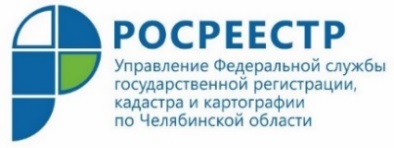 Запрет на сделки с недвижимостью без личного участия собственника обезопасит вашу недвижимостьУправление Федеральной службы государственной регистрации, кадастра и картографии по Челябинской области напоминает о возможности запрета сделок с недвижимым имуществом без личного участия (присутствия) его владельца.Главная проблема, которая волнует любое лицо, планирующее сделку с недвижимостью, - это вопрос ее безопасности, а также действий, которые можно и нужно предпринять, чтобы не пострадать от недобросовестности другой стороны. Управление Росреестра разъясняет, что самой простой и эффективной мерой, предупреждающей мошеннические действия в недвижимостью, является запрет на сделки без личного участия (присутствия) её владельца. Право собственника наложить запрет на совершение регистрационных действий с объектом недвижимости без его личного участия установлено Федеральным законом от 13.07.2015 № 218-ФЗ «О государственной регистрации недвижимости».Как собственнику запретить сделки с недвижимостью без его личного участия?Необходимо подать заявление о невозможности государственной регистрации перехода, ограничения, прекращения права на объект недвижимости без личного участия собственника или его законного представителя (не путать с представителем, действующим по доверенности). После регистрации заявления никто не сможет продать, подарить или сдать в аренду, например, квартиру без присутствия владельца, даже при наличии нотариальной доверенности от его имени. Для этого в Единый государственный реестр недвижимости (ЕГРН) будет внесена соответствующая запись. Государственная пошлина за это не взимается.Где можно оформить такой запрет на продажу квартиры и другие сделки с недвижимостью?Написать заявление о невозможности государственной регистрации сделок с недвижимостью без личного участия собственника можно: в многофункциональном центре при личном обращении с паспортом в любой из офисов МФЦ «Мои документы»;в «Личном кабинете» на сайте Росреестра https://rosreestr.ru (удаленная подача заявления  через сайт ведомства доступна при использовании логина и пароля  с портала «Госуслуги»). Однако отправить заявку пользователь сможет только подписав заявление усиленной квалифицированной электронной подписью;по почте, заверив подлинность своей подписи на заявлении установленной формы у нотариуса.Дополнительно сообщаем, что отметка о невозможности совершения сделок с недвижимостью будет удалена из ЕГРН по заявлению собственника или его законного представителя, по решению государственного регистратора прав одновременно с осуществляемой при личном участии собственника государственной регистрацией перехода или прекращения права собственности указанного владельца, а также по решению суда.Пресс-служба Управления Росреестрапо Челябинской области